 Johnstown Common CouncilBusiness Meeting - Council Chambers, City HallMonday, July 19, 2021 @ 6:00 p.m.MINUTESThe proceedings of this meeting were taped for the benefit of the City Clerk; the minutes are not a verbatim record of the proceedings, therefore the minutes are not a word-for-word transcript.CALL MEETING TO ORDER / PLEDGE OF ALLEGIANCE – Vernon F. Jackson, MayorROLL CALL OF COUNCIL – Vernon F. Jackson, MayorIN ATTENDANCE:ABSENTMichael Gifford, City TreasurerAssemblyman Robert Smullen was present to observe meeting and to welcome the public to contact him with any issues. Thanked the City for allowing to have his satellite office in City Hall. PROCLAMATION / CITATION – N/APUBLIC HEARINGS – N/APUBLIC SPEAKERS – N/APRESENTATIONS – N/AAPPROVE MINUTES – June 21, 2021Motion to approve – Council Member HaynerSeconded – Council Member TalaricoDiscussion: NoneAyes: 5Noes: 0Absent: 0 Abstain: 0CLAIMS AND ACCOUNTS Motion to approve – Council Member IannottiSeconded – Council Member HaynerDiscussion: NoneAyes: 5Noes: 0Absent: 0 Abstain: 0CITY OFFICIALS’ REPORTS Reports are attached hereto and made part of the meeting minutes.Parker asked Vose if he had any information as to how long the construction will continue on Rt. 30. Vose stated this is a state project and he has no control over what they do, but believes that the work will continue through the construction season. LIAISONS’ REPORTS Craig Talarico, Gloversville Johnstown Joint Sewer Board1. Electrical work on the exploded line have been complete, at a cost less than expected.2. A meeting was held regarding the sludge dryer, looking to obtain state grants to cover costBradley Hayner, Water BoardMet July 12th. Approved financials, Minutes, and billing levy. Next meeting is August 9th at 5pm at the Cork CenterKathi Iannotti, Planning Board 1. Ruby & Quiri addition approved2. City Line Storage – adding additional units. Public Hearing set for Tuesday, August 3rd @ 4pm.3. 4xHeaven – remodeling old John C. Miller building. Public Hearing set for Tuesday, August 3rd @ 4pm.Kathi Iannotti, Assessor’s Office N/AMAYORAL APPOINTMENTS – N/AORDINANCES – N/ARESOLUTIONSBond Appropriation - TabledPresented by Councilmember Hayner Seconded by Councilmember IannottiDiscussion: Hayner stated that the Council understands the importance and urgency of passing the Bond but they need questions answered by City Treasurer prior to going forward. They are willing to conduct a special meeting if necessary to approve.Fire Chief, Police Chief and Water Board President voiced their concerns about needing the Bond approved. Heberer:6 years waiting for items to be replaced, cost is approaching $200,000 in increased costs. An additional ambulance is needed. EMS in the County is in dire straits for ambulance providersHe is looking in to presenting a Resolution to change billing percentage and charging for on scene services, this will increase revenueGilbo:Requesting 2 vehicles in bond (administrative and undercover), not 5. This will replace 12 yr. old fleet.Other vehicles: 2 were budgeted for in 2020 and 2021 and the other, a 2018 vehicle was in an accident and covered by insurance.Capparello75% of what is requested is state mandatedAyes: 5Noes: 0Absent: 0 Abstain: 0Advertise for Public Hearing – Amend Chapter 11; Transfer Station ChargesPresented by Councilmember Iannotti Seconded by Councilmember HaynerDiscussion: Changes will include imposing a $5 replacement fee and offering a discount for permits purchased after September 30thAyes: 5Noes: 0Absent: 0 Abstain: 0Advertise for Public Hearing – Amend Chapter 4; Dog LicensingPresented by Councilmember Parker Seconded by Councilmember at Large TalaricoDiscussion: Changes include raising fees by $0.50, $5 late fee and Senior Citizen discountAyes: 5Noes: 0Absent: 0 Abstain: 0Advertise for Public Hearing – Amend Chapter 20; Nellis Ave. Stop SignPresented by Councilmember Spritzer Seconded by Councilmember IannottiDiscussion: Currently no traffic control devise on this street. The city does maintain the street. Ayes: 5Noes: 0Absent: 0 Abstain: 0Accept Bid – Infrastructure Replacement; Jablonski Excavating.Presented by Councilmember at Large Talarico Seconded by Councilmember IannottiDiscussion: Spritzer asked what the timing of project will be and if “Covid” money would be used. Vose stated they plan to get to work right away and have completed by year end. Funding would come partially from State Touring Route money, this is similar to CHIPS. Funding can be used for State route maintained by municipality.Ayes: 5Noes: 0Absent: 0 Abstain: 0Agreement – CSEA Memorandum of Agreement to amend holidays.Presented by Councilmember Hayner Seconded by Councilmember IannottiDiscussion: Include Juneteenth, new federal holiday. Spritzer asked if this would be retroactive, and was advised that this would be for moving forward.Ayes: 5Noes: 0Absent: 0 Abstain: 0Advertise for Bid – Street ResurfacingPresented by Councilmember at Iannotti. Seconded by Councilmember at Large TalaricoDiscussion: NoneAyes: 5Noes: 0Absent: 0 Abstain: 0ANNOUNCEMENTSBusiness Meeting Monday, August 16 2021 @ 6:00 pmHarry Potter Festival – Saturday, July 31st 10-4pmSuicide Prevention Bake Sale – Saturday, July 24th 9:30 – 1:30 pmOne Main Financial moving in to the old Payless Shoe StoreMike Anich is retiring from the Leader Herald. The Mayor thanked him for his years reporting on behalf of the City and wished him luck in his retirement. This will be his last meeting covering the City of Johnstown. EXECUTIVE SESSION Council Member at Large Talarico made a motion to enter in to executive session at 6:28 p.m. for the purpose of discussion of proposed, pending and current litigation.Seconded – Council Member HaynerDiscussion: NoneAyes: 5Noes: 0Absent: 0  Abstain: 0No action was taken during executive session.Council Member Hayner made a motion to come out of executive session at 7:01 p.m.Seconded – Council Member at Large TalaricoDiscussion - NoneAyes: 5Noes:  0 Absent: 0Abstain: 0MOTION TO ADJOURN at 7:02 p.m.Council Member IannottiSeconded – Council Member ParkerAyes: 5Noes:  0Absent: 0Abstain: 0Respectfully submitted,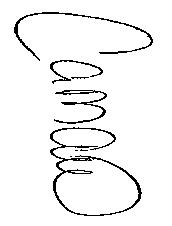 Carrie M. AllenCity Clerk  Vernon F. Jackson, MayorMichael C. Gifford, City TreasurerCraig Talarico, Council Member-at-Large Michael J. Poulin, City Attorney Bradley Hayner, Council Member Ward 1Carrie M. Allen, City ClerkKathi Iannotti, Council Member Ward 2Bruce Heberer, Fire ChiefEric Parker, Council Member Ward 3David F. Gilbo, Chief of PoliceMax Spritzer, Council Member Ward 4Christopher J. Vose, City EngineerDiedrie M. Roemer, Director, Senior Citizens ProgramGeneral Fund A UnpaidAbstract  #  5230$94,335.97General Fund A PaidAbstract  #  07/2021A$ 858,930.53Sewer Fund GUnpaidAbstract  # 842$132,774.94Sewer Fund G PaidAbstract  #  07/2021G$481.28Voucher Fund VO PaidAbstract  #  07/2021VO$54,980.60